Памятка для родителей«Ухаживаем за растениями дома»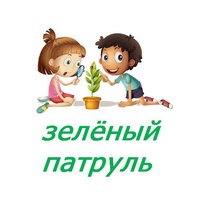 Обычно дети охотно помогают ухаживать за комнатными растениями, особенно если превратить это в интересную и увлекательную игру. Приготовьте специальный набор для ухода за цветами:Это - пульверизатор, губку, щеточку, кисточку, леечку.Для начала детям можно рассказать, какие растения любят влагу, а какие – не очень, какие предпочитают свет, а какие тень. Малыши запомнят, что нельзя оставлять пыль и грязь на листьях, потому что растениям будет трудно дышать. В лесу, на лугах и полях пыль смывается дождями, а о комнатных растениях должны заботиться мы - люди.Также юные цветоводы должны знать, что маленькие растения нужно обязательно сажать сначала в небольшой горшок и пересаживать в большой только тогда, когда корни в горшке оплетут всю землю. Иначе корни цветка не займут всю землю, она закиснет, и корни начнут портиться.Если поврежден побег, берём и удаляем поврежденную часть. После этого обеспечиваем усиленное питание растению, подкармливаем его, и оно пойдет на поправку. А сломанные стебли и листья нужно поставить в воду, чтобы они пустили корни, чтобы можно было их пересадить.Известно, что все дети любят делать поделки. Что еще можно предложить нашим маленьким помощникам? Доверьте им украсить вазоны и цветочные горшки. Дети постарше вполне справятся с техникой декупаж, а значит, красиво и оригинально оформят цветочные «домики».Рекомендуется:-дома рассмотреть комнатные растения, объяснить, почему так называются, для чего люди дома держат комнатные растения,-обратить внимание на их внешний вид, особенности строения, характерные признаки;- выучить с ребенком некоторые названия комнатных растений;- объяснить, как нужно ухаживать за растениями (поливать, поворачивать к солнцу, смывать пыль с листьев, вытирать листья, опрыскивать, объяснить для чего это нужно;- провести с ребенком совместную деятельность по уходу за комнатными растениями;- объяснить ребенку, для чего нужно ихполивать, поворачивать к солнцу или содержать в тени, смахивать с листьев пыль;Поиграйте с ребенком:«Послушай и повтори»Предложить ребенку внимательно прослушать 4 названия комнатных растений и повторить их по памяти: Например: Фиалка, фикус, герань, кактус«Назови ласково»:Например: Корень - корешокстебель, цветок, лист, бутон, лепесток, горшок, кактус.Пальчиковая гимнастика «Комнатные растения»:На окно скорее глянь: (показать обе ладошки)Здесь у нас цветёт герань. (сгибают пальцы в кулачок, начиная с мизинца)А здесь красавец бальзамин,Амариллис рядом с ним.Фуксия, бегония –Мы все названья помним! (раскрыть ладошку)Мы взрыхлим цветы, польём, (пошевелить опущенными вниз пальцами)Пусть подрастают день за днём! (обе ладошки соединить «бутончиком», поднять над головой и раскрыть «цветком»)Побеседуйте с ребенком о комнатных растениях:• Назови одним словом, что это… (растения, цветы);• Объясни, почему эти растения мы называем комнатными;• Перечисли растения, которые растут у нас дома (2 - 3 растения)• Как мы должны ухаживать за растениями? (Поливать, удобрять, рыхлить почву, опрыскивать, пересаживать, протирать пыль с листьев и т. д.)• Расскажи, что есть у всех растений? (корень, стебель, листья, бутоны, цветы). Расскажи, для чего растению нужны корень и листья?